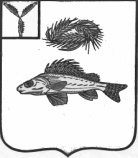 АДМИНИСТРАЦИЯМИУССКОГО МУНИЦИПАЛЬНОГО ОБРАЗОВАНИЯЕРШОВСКОГО МУНИЦИПАЛЬНОГО РАЙОНАСАРАТОВСКОЙ ОБЛАСТИПОСТАНОВЛЕНИЕот 25.06.2018 года			№  19В соответствии с постановлением Правительства Российской Федерации от 05.06.2015 №554 «О требованиях к формированию, утверждению и ведению плана-графика закупок товаров, работ, услуг для обеспечения нужд субъекта Российской Федерации и муниципальных нужд, а также о требованиях к форме плана-графика закупок товаров, работ, услуг», руководствуясь Уставом Миусского муниципального образования Ершовского муниципального района, администрация Миусского муниципального образования Ершовского района ПОСТАНОВЛЯЕТ:Внести в постановление администрации Миусского муниципального образования Ершовского муниципального района от 14.03.2017 № 6 «Об утверждении порядка формирования, утверждения и ведения планов-графиков закупок товаров, работ, услуг для муниципальных нужд» следующее изменение:Абзац второй пункта 11 Порядка формирования, утверждения и ведения планов-графиков закупок товаров, работ, услуг для обеспечения муниципальных нужд дополнить словами «, с указанием включенных в объект закупки количества и единиц измерения  товаров, работ, услуг (при наличии)».  Разместить настоящее постановление на официальном сайте администрации Ершовского  муниципального района.Глава Миусского МО 								Т.Ю. ЛосеваО внесении изменений в постановление Миусского муниципального образования Ершовского муниципального района от 14.03.2017  № 6